ROMÂNIACONSILIUL LOCAL AL MUN. ALEXANDRIADIRECŢIA DE ASISTENŢĂ SOCIALĂ ALEXANDRIA                                        Str. Dunarii nr. 139, Alexandria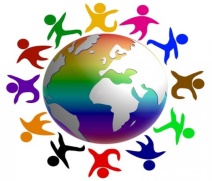 Nr.________/_________2023Direcţia de Asistenţă Socială Alexandriaanunță organizarea în data de 07.06.2023 ora 13:00 a concursului de recrutare pentru ocuparea unui post contractual de execuţie vacant de muncitor calificat I, pe perioadă nedeterminată, 8 ore/zi, 40 ore/săptămână, în cadrul Serviciului Buget, Salarizare, Achiziții Probe stabilite pentru concurs:15.05-26.05.2023, ora 14.00 – depunerea dosarelor de concurspână în data de 30.05.2023-  selecția dosarelor de participare la concurs;în data de 07.06.2023, ora 13.00  - proba scrisă;data și ora pentru proba interviu – se vor stabili în termenul legal de 4 zile lucrătoare de la data susținerii probei scrise și se va afișa odată cu rezultatele acesteia.Se pot prezenta la următoarea etapă numai candidaţii declaraţi admişi la etapa precedentă.Condiţiile generale de participare la concurs:a) are cetățenia română sau cetățenia unui alt stat membru al Uniunii Europene, a unui stat parte la Acordul privind Spațiul Economic European (SEE) sau cetățenia Confederației Elvețiene;b) cunoaște limba română, scris și vorbit;c) are capacitate de muncă în conformitate cu prevederile Legii nr. 53/2003 - Codul muncii, republicată, cu modificările și completările ulterioare;d) are o stare de sănătate corespunzătoare postului pentru care candidează, atestată pe baza adeverinței medicale eliberate de medicul de familie sau de unitățile sanitare abilitate;e) îndeplinește condițiile de studii, de vechime în specialitate și, după caz, alte condiții specifice potrivit cerințelor postului scos la concurs;f) nu a fost condamnată definitiv pentru săvârșirea unei infracțiuni contra securității naționale, contra autorității, contra umanității, infracțiuni de corupție sau de serviciu, infracțiuni de fals ori contra înfăptuirii justiției, infracțiuni săvârșite cu intenție care ar face o persoană candidată la post incompatibilă cu exercitarea funcției contractuale pentru care candidează, cu excepția situației în care a intervenit reabilitarea;g) nu execută o pedeapsă complementară prin care i-a fost interzisă exercitarea dreptului de a ocupa funcția, de a exercita profesia sau meseria ori de a desfășura activitatea de care s-a folosit pentru săvârșirea infracțiunii sau față de aceasta nu s-a luat măsura de siguranță a interzicerii ocupării unei funcții sau a exercitării unei profesii;h) nu a comis infracțiunile prevăzute la art. 1 alin. (2) din Legea nr. 118/2019 privind Registrul național automatizat cu privire la persoanele care au comis infracțiuni sexuale, de exploatare a unor persoane sau asupra minorilor, precum și pentru completarea Legii nr. 76/2008 privind organizarea și funcționarea Sistemului Național de Date Genetice Judiciare, cu modificările ulterioare, pentru domeniile prevăzute la art. 35 alin. (1) lit. h).i) persoana să aibă capacitate deplină de exercițiu.Condiţii specifice de participare la concurs:- studii absolvite cu diplomă de bacalaureat sau cu diplomă de absolvire a Școlii profesionale;- vechime în specialitate: minim 7 ani. Atributiile postului: Atributiile muncitorului calificat:executa lucrari de cosiri manuale si mecanice;inainte de inceperea lucrului face verificarile impuse de normele in vigoate, executa reglaje si reparatii care nu necesita echipamentele speciale si sunt permise conform activitatii;efectueaza lucrari de reparatii interioare si exterioare la cladiri;igienizeaza spatille adapostului, holurile si grupurile sanitare prin lucrari de zugraveli-vopsitorie si, eventual, completeaza placajele din faiantã, acolo unde este cazul;executa lucrari in alte sectoare in limita competentei, in functie de nevoile unitatii;verifica permanent instalatile din toate sectoarele si remediaza orice avarie sesizata;efectueaza si alte lucrari de întretinere sau de reparatii din alte sectoare de activitate, in functie de eventualele calificari suplimentare pentru care este atestat;respecta normele cu privire la paza si stingerea incendilor si normele de protectie a muncieste obligat sa indeplineasca si alte sarcini repartizate de angajator, precum si sa respecte normele, procedurile de sanatate si securitate a munci, de PSI si ISU, in conditiile legii; sa isi insuseasca si sa respecte normele de securitate si sanatate in munca si masurile de aplicare a acestora;sa desfasoare activitatea in asa fel incat sa nu expuna la pericol de accidentare sau imbolnavire profesionala atat propria persona, cat si celelalte persoane participante la procesul de muncasa aduca la cunostinta conducatorului locului de munca orice defectiune tehnica sau alta situatie care constituie un pericol de accidentare sau imbolnavire profesionala;sa aduca la cunostinta conducatorului de munca accidentele de munca suferite de propria persoana si de alte persoane participante la procesul de munca;sa opreasca lucrul la aparitia unui pericol iminent de producere a unui accident si sa il informeze de indata pe conducatorul locului de munca;sa utilizeze echipamentul individual de protectie din dotare, corespunzator scopului pentru care a fost acordat si, dupa utilizate, il inapoiaza si il pune la locul destinat pentru pastrare;sa utilizeze corect masinile, aparatura, uneltele, substantele periculoase, echipamentele de transport si alte mijloace de productie;sa nu procedeze la scoaterea din functiune, modificarea, schimbarea sau inlaturarea arbitrata a dispozitivelor de securitate propri, in special ale masinilor, aparaturi, uneltelor, instalatilor tehnice si cladirilor si utilizeaza corect aceste dispozitive;sa coopereze, atat timp cat este necesar, cu angajatorul si/ sau persoanele desemnate, pentru a permite angajatorului sa se asigure ca mediul de munca si conditile de munca sunt sigure si fara riscuri pentru securitate si sanatate, in domeniul sau de activitate;sa coopereze, atat timp cat este necesar, cu angajatorul si/sau persoanele desemmate, pentru realizarea oricaror masuri si cerinte dispuse de catre inspectori de munca si inspectori sanitari, pentru protectia sanatatii si securitatii lucratorilor;sa dea relatile solicitate de organele de control si de cercetare in domeniul securitatii si sanatatii in munca.Pentru înscrierea la concurs candidații vor prezenta un dosar de concurs care va conține următoarele documente:a) formular de înscriere la concurs;b) copia actului de identitate sau orice alt document care atestă identitatea, potrivit legii, aflate în termen de valabilitate;c) copia certificatului de căsătorie sau a altui document prin care s-a realizat schimbarea de nume, după caz;d) copiile documentelor care atestă nivelul studiilor și ale altor acte care atestă efectuarea unor specializări, precum și copiile documentelor care atestă îndeplinirea condițiilor specifice ale postului solicitate de autoritatea sau instituția publică;e) copia carnetului de muncă, a adeverinței eliberate de angajator pentru perioada lucrată, care să ateste vechimea în muncă și în specialitatea studiilor solicitate pentru ocuparea postului;f) certificat de cazier judiciar sau, după caz, extrasul de pe cazierul judiciar;g) adeverință medicală care să ateste starea de sănătate corespunzătoare, eliberată de către medicul de familie al candidatului sau de către unitățile sanitare abilitate cu cel mult 6 luni anterior derulării concursului;h) certificatul de integritate comportamentală din care să reiasă că nu s-au comis infracțiuni prevăzute la art. 1 alin. (2) din Legea nr. 118/2019 privind Registrul național automatizat cu privire la persoanele care au comis infracțiuni sexuale, de exploatare a unor persoane sau asupra minorilor, precum și pentru completarea Legii nr. 76/2008 privind organizarea și funcționarea Sistemului Național de Date Genetice Judiciare, cu modificările ulterioare, pentru candidații înscriși pentru posturile din cadrul sistemului de învățământ, sănătate sau protecție socială, precum și orice entitate publică sau privată a cărei activitate presupune contactul direct cu copii, persoane în vârstă, persoane cu dizabilități sau alte categorii de persoane vulnerabile ori care presupune examinarea fizică sau evaluarea psihologică a unei persoane;i) curriculum vitae, model comun European;Adeverința care atestă starea de sănătate conține, în clar, numărul, data, numele emitentului și calitatea acestuia, în formatul standard stabilit prin ordin al ministrului sănătății. Dosarele de concurs se prezintă împreună cu documentele originale, care se certifică pentru conformitate cu originalul de către secretarul comisiei de concurs.Dosarele de înscriere la concurs se depun la Serviciul Resurse Umane, Juridic din cadrul Direcţiei de Asistenţă Socială, la  adresa str. Dunarii Nr. 139, pană la data de  26.05.2023, ora 14.00.  VI. A. BibliografieOrdonanța de urgență a Guvernului nr. 57/2019, privind Codul administrativ, cu modificările și completările ulterioare;Legea nr. 53/2003 – Codul muncii – republicată, cu modificările și completările ulterioare;Legea nr. 319/2006 a securităţii şi sănătăţii în muncă, cu modificările și completările ulterioare;Legea nr. 307/2006 privind apărarea împotriva incendiilor - Republicare*), cu modificările și completările ulterioare;      B. Tematică:Ordonanța de urgență a Guvernului nr. 57/2019, privind Codul administrativ, cu modificările și completările ulterioare – Partea a VI-a,Titlul III - Personalul contractual din autoritățile și instituțiile publice;Legea nr. 53/2003 – Codul muncii – republicată, cu modificările și completările ulterioare:Titlul I, Capitolul II – Principii fundamentale;Titlul II, Capitolul II - Executarea contractului individual de muncă;Titlul XI, Capitolul II – Răspunderea disciplinarăLegea nr. 319/2006 a securităţii şi sănătăţii în muncă, cu modificările și completările ulterioare:Capitolul III – Obligațiile angajatorilorCapitolul IV – Obligațiile lucrătorilorCapitolul VI – Comunicarea, cercetarea, înregistrarea și raportarea evenimentelorLegea nr. 307/2006 privind apărarea împotriva incendiilor - Republicare*), cu modificările și completările ulterioare:Capitolul II Obligații privind apărarea împotriva incendiilorRelații suplimentare se pot obține la sediul Direcției de Asistență Socială a municipiului Alexandria, Serviciul Resurse Umane, Juridic, str. Dunarii Nr. 139.                      Director executiv,			                 Sef serviciu Resurse Umane, Juridic,                       Doina  Nedea			                                       Carmen Andreea Erzec							                 